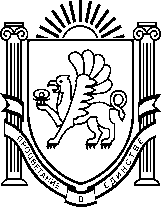 Муниципальное бюджетное дошкольное образовательное учреждение «Детский сад «Вишенка» с.Красное»Симферопольского района Республики Крымул.Комсомольская, дом 11 «А», с.КрасноеСимферопольский район, Республика Крым, Российская Федерация, 297522e-mail: vishenka.duz@bk.ruЛексическая тема «Осень-сбор урожая».Мультфильм « Весёлый огород».Воспитатель:  МДОУ « Детский сад « Вишенка» с. КрасноеЗаскокина Ю.М.сентябрь 2018- 2019 уч. г.Лексическая тема « Осень-сбор урожая». Мультфильм « Весёлый огород».Цель: развивать произвольное и слуховое внимание, зрительную и словесно – логическую память. Активизировать словарный запас по теме; научить образовывать имена прилагательные с помощью ласкательных суффиксов. Формировать лексико – семантическую готовность к составлению рассказа. Отрабатывать дикцию. Развивать речевую интонационную выразительность.Оборудование: муляжи овощей и фруктов; картинки с изображением огорода; корзинка; ваза; мультфильм « Веселый огород».******В.- Нам в группу пришло письмо. Давайте его прочитаем. « Дорогие ребята! Мы собираемся посадить огород, но незнаем, что растет в огороде, овощи или фрукты, как они растут, как за ними ухаживать. Маша и Ваня из мультфильма « Веселый огород».   Ребята, поможем Ване и Маше?Просмотр мультфильма « Веселый огород».В.- Ребята, какие овощи выращивали Ваня и Маша?В. – Я приглашаю вас в огород. ( упражнение физ/минутка)На огород мы все пойдем и овощей там наберем (дети ходят друг за другом).Дорога коротка, узка, идем, ступая мы с носка (ходят на носках). По бордюру мы идем и приседаем мы на нем (ходим приставным шагом с приседанием). Потом обходим деревца (ходим змейкой).И пробежимся мы слегка (бегают).У огорода отдохнем и снова месте мы пойдем (ходим друг за другом).Игра « Сортируем овощи и фрукты»В.- ребята надо разложить овощи в корзинку, а фрукты в вазу.(дети выполняют задание объясняя свой выбор( помидор-это овощ положим его в корзинку, яблоко-это фрукт положим его в вазу).Игра « Волшебная палочка»В.- Фея прислала нам волшебную палочку. Я буду дотрагиваться до овоща волшебной палочкой, а вы должны назвать его лаково. Помидор-помидорчик.Огурец…..                    Капуста….                  Горох….Тыква….                       Морковь…                  Картофель…      Баклажан….Игра « Выращиваем овощи»В.- Ваня и Маша прислали нам картинки с изображением этапов выращивания овощей. Разложите их в правильном порядке и назовите действия.Беседа по теме « Друзья и враги овощей»В.- ребята вы внимательно смотрели мультфильм? Кто мешал Ване и Маше выращивать овощи?(вороны выдергивали семена, свиньи перерыли землю, гусеницы объедали листья).В.- кто помогал детям выращивать урожай?( пугало отгоняло ворон, щенок прогонял свиней, птицы клевали гусениц).Игра « Собираем урожай»В.- вспомните во, что Ваня и Маша собирали урожай?В.- где хранят овощи зимой?В.- а теперь разложите овощи на хранение.( картошку -в мешок; лук -в сетку; морковку и свеклу –вящик; соленую капусту – в бочку; огурцы и помидоры – в банки).Итог: В.-  что выращивали Ваня и Маша? Какие овощи вы знаете? Что можно приготовить из овощей? Где хранят овощи зимой?